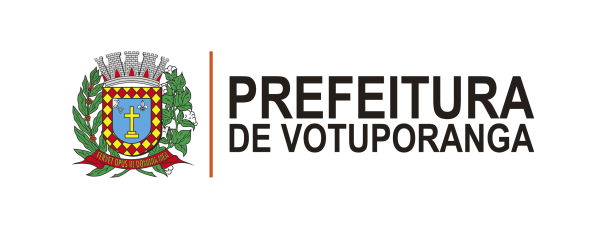 					Portaria nº 286, de 24 de Novembro de 2020				 ==================================(Concede Pensão por morte a LIZIANI APARECIDA DA SILVA DOS SANTOS e dá outras providências)ADAUTO CERVANTES MARIOLA, Diretor Presidente do Instituto de Previdência do Município de Votuporanga, Estado de São Paulo, no uso de suas atribuições legais,RESOLVEArt. 1º Conceder o benefício de Pensão por Morte à dependente do servidor CLÁUDIO JOSÉ DOS SANTOS.LIZIANI APARECIDA DA SILVA DOS SANTOS, cônjuge, RG n.º 22.189.733-1 SSP/SP e CPF n.º 108.643.078-61;A pensão foi concedida a partir da data do óbito, sendo o valor do benefício corresponde à última remuneração do servidor em atividade, de acordo com os arts.  15, II cumulado com 6º, I  da LC Municipal n.º 199/2011. Integra o presente ato a Carta de Concessão 194/2020.Art. 2º Esta Portaria entrará em vigor na data de sua publicação, retroagindo seus efeitos a partir de 10 de Outubro de 2020Adauto Cervantes MariolaDiretor PresidenteJoão Batista AndréDiretor Administrativo/FinanceiroPublicada na Imprensa Oficial do Município(DIOE) e arquivada neste Instituto. Data supra.